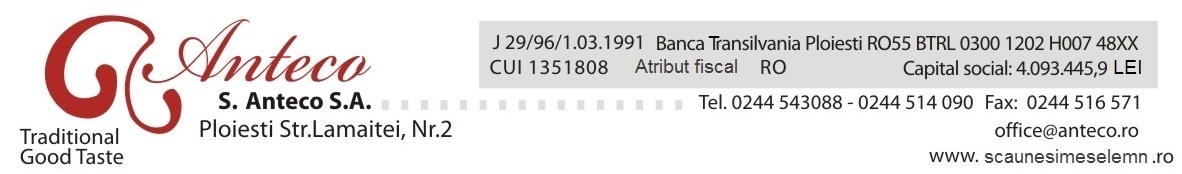          BULETIN  DE  VOT  PRIN  CORESPONDENTA Subscrisa/Subsemnatul ……………………………………………………….…,  cu domiciliul/sediul în ………………………………………………. str. ….………………………………………. nr.  ………………………………… , in calitate de reprezentant al  …………………………………………………………….. , cu domiciliul/sediul in ……………………………………………….. , str. ………………………………………… ,nr. …………………………………. , Judetul ………………………………deţinătoare a unui număr de  ………..…………………………………….. acţiuni, reprezentând ……………………………… % din capitalul social al S.C.  ANTECO S.A. Ploiesti , cu sediul in municipiul Ploiesti , str. Lamiitei , nr.2 , Judetul  Prahova , care asigură un număr de……………………………..   voturi în cadrul Adunării Generale Ordinare a Acţionarilor S.C. ANTECO  S.A.  Ploiesti ce va avea loc in data de  15.12.2015 , ora 1200, la sediul societatii, stabilită pentru prima convocare, sau in data de 16.12.2015  la aceeaşi oră şi la aceeaşi adresă, stabilită ca fiind a doua convocare, în cazul în care cea dintâi nu s-ar putea desfăşura, îmi exercit dreptul de vot aferent deţinerilor mele înregistrate la data de referinţă ( 2 DECMBRIE 2015  )  în Registrul Acţionarilor, după cum urmează:Data _________________Semnătura ________________                      ŞtampilaPunctele din ordinea de zi supuse votului in Adunarea Generală Ordinara a AcţionarilorPentruImpotrivaAbtinere1. Completarea numarului membrilor Consiliului de Administratie al societatii de la 1             ( existent in prezent ) la 3 ( conform prevederilor legale si statutare ).	Data limita pana la care se pot depune candidaturile , la sediul S. ANTECO S.A. , din municipiul Ploiesti , str. Lamiitei , nr. 2 , Judetul Prahova , cod postal 100185 , este                      1 DECEMBRIE  2015 .	        2. Aprobarea Bugetului de Venituri si cheltuieli al societatii pentru anul 2016 .          3. Aprobarea Planului de Investitii al societatii pentru anul 2016 .    4. Aprobarea gajarii imobilelor ( teren si constructii ) proprietatea societatii  in vederea acordarii finantarii conform Hotararilor A.G.E.A. S.  ANTECO S.A. Ploiesti .         5. Aprobarea utilizarii rezervelor conform prevederilor legale ..     6. Imputernicirea unei persoane  sa semneze in fata notarului public, al avocatilor si oricaror alte persoane fizice sau juridice toate hotararile adoptate si sa intreprinda toate demersurile necesare in relatiile cu Oficiul Registrului Comertului, Monitorul Oficial, A.S.F. si BVB , etc. .7. Stabilirea datei de  22 IANUARIE 2016 ca data de inregistrare pentru identificarea actionarilor asupra carora se rasfrang efectele Adunarii Generale Ordinare a Actionarilor, conform art. 238 din Legea nr.297/2004 privind piata de capital si a datei de 21 IANUARIE 2016  ca « ex date « .